Georgeham C of E Primary SchoolSchool Accessibility PlanSept 2023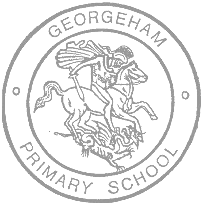  To be reviewed: Every three yearsNext Review: 2026Author: HeadteacherOwner: Full Governor BoardContents…………………………………………………………………………………………………………………………….1. AimsSchools are required under the Equality Act 2010 to have an accessibility plan. The purpose of the plan is to:Increase the extent to which disabled pupils can participate in the curriculumImprove the physical environment of the school to enable disabled pupils to take better advantage of education, benefits, facilities and services providedImprove the availability of accessible information to disabled pupilsOur school aims to treat all its pupils fairly and with respect. This involves providing access and opportunities for all pupils without discrimination of any kind.At Kingsacre, we have an inclusive ethos which includes setting suitable learning challenges, responding to pupils’ diverse learning needs and overcoming potential barriers to learning. We aim to provide the highest quality teaching and learning to enable all children to become independent learners who reach their maximum potential.The plan will be made available online on the school website, and paper copies are available upon request.Our school is also committed to ensuring staff are trained in equality issues with reference to the Equality Act 2010, including understanding disability issues.The school supports any available partnerships to develop and implement the plan. We work with a range of external agencies as part of our ongoing provision for all pupils, for example the Occupational Therapy team to provide equipment and resources, or the Devon Sensory team for ongoing advice and support related to physical disability.Our school’s complaints procedure covers the accessibility plan. If you have any concerns relating to accessibility in school, this procedure sets out the process for raising these concerns.We have included a range of stakeholders in the development of this accessibility plan, including pupils, parents, staff and Governors. 2. Legislation and guidanceThis document meets the requirements of schedule 10 of the Equality Act 2010 and the Department for Education (DfE) guidance for schools on the Equality Act 2010.The Equality Act 2010 defines an individual as disabled if he or she has a physical or mental impairment that has a ‘substantial’ and ‘long-term’ adverse effect on his or her ability to undertake normal day to day activities. Under the Special Educational Needs and Disability (SEND) Code of Practice, ‘long-term’ is defined as ‘a year or more’ and ‘substantial’ is defined as ‘more than minor or trivial’. The definition includes sensory impairments such as those affecting sight or hearing, and long-term health conditions such as asthma, diabetes, epilepsy and cancer.Schools are required to make ‘reasonable adjustments’ for pupils with disabilities under the Equality Act 2010, to alleviate any substantial disadvantage that a disabled pupil faces in comparison with non-disabled pupils. This can include, for example, the provision of an auxiliary aid or adjustments to premises.3. Action planThis action plan sets out the aims of our accessibility plan in accordance with the Equality Act 2010. 4. Monitoring arrangementsThis document will be reviewed every 3 years, but may be reviewed and updated more frequently if necessary. It will be approved by the governing board.5. Links with other policiesThis accessibility plan is linked to the following policies and documents:Risk assessment policyHealth and safety policyEquality policy Special Educational Needs and Disabilities (SEND) Information ReportSupporting pupils with medical conditions policyAppendix 1: Accessibility auditAimCurrent good practiceInclude established practice and practice under developmentObjectivesState short, medium and long-term objectivesActions to be takenPerson responsibleDate to complete actions bySuccess criteriaAccess to the curriculumIncrease access to the curriculum for pupils with a disabilityWe offer a broad and balanced curriculum which meets the needs of a range of different interests and abilities. We offer an adapted curriculum for all pupils.We use resources tailored to the needs of pupils who require support to access the curriculum.Curriculum resources include examples of people with disabilities.Curriculum progress is tracked for all pupils through termly Pupil Progress meetings, day-to-day formative assessment and termly summative assessment.Targets are set effectively and are appropriate for pupils with additional needs. We measure progress in a number of ways and celebrate individual successes.We purchase additional equipment and resources where required to enable children to access the curriculum, e.g. writing slopes, pencil grips.We promote a love of the outdoors and physical exercise and ensure all children can access PE lessons and extra-curricular activities with additional adult support and/or equipment (where required).To ensure teaching is accessible to all. To ensure a consistent use of a range of teaching styles and resources across the school to support each learner.To have a system for measuring small steps progress for children who may not be working at the level of their peers.To have a robust ‘assess, plan, do, review’ process in place to measure progress and adapt teaching/support where required.To ensure a range of strategies and resources are used to support children with additional needs.Regular staff trainingTermly book looks/learning walks as part of wider school monitoring Termly Pupil Progress meetings.Use of visual aids across the school Individual Learning Plans for identified childrenTargeted interventions and resources for pupils with a range of needsPurchase of additional resources/equipment where required.Senior Leadership Team (SLT)/SENDCo/Class teachersOngoing A range of strategies/resources to support all learners are evident in classroomsChildren of all abilities make progress in their learningChildren with additional needs are identified early and appropriate support is put in place.Alternative ways of recording learning are evident in children’s books/work.Staff training increases staff understanding and improves practice when working with children with additional needsConsistent use of visuals is evident in all classrooms.Children have the equipment they need in order to access their learning.Access to the physical environmentImprove and maintain access to the physical environmentThe environment is adapted to the needs of pupils as required.This includes:Disabled toilets and changing facilitiesLibrary shelves at wheelchair-accessible heightThe purchase of suitable equipmentYellow lines to mark hazards on the school groundsUse of ICT to support visually impaired learnersReasonable adjustments made to off-site learning to ensure all children can take partReferrals to outside agencies for advice and supportBlinds to windows to block direct sunlight and air conditioning unit to ensure access to learning for allTo keep the physical environment accessible for all and monitor any changes to need.To purchase additional equipment/resources where required. To seek external agency support/advice when required.To implement recommendations from external professionals.Purchase additional resources when required.Refer to outside agencies when required.External agency reports are used to improve access for specific children.SLT/SENDCo/Class teachersOngoing Children with physical disabilities can access the school site easily.Children with physical disabilities take part and make progress in all lessons.Children have appropriate equipment and resources so that they can access the curriculum.The health and safety of the school site is regularly reviewed and adaptations are made when required.Suggestions from external professionals are implemented.Access to informationImprove the delivery of information to pupils and parents/carers with a disabilityOur school uses a range of communication methods to ensure information is accessible. This includes:Internal signageLarge print resourcesPictorial or symbolic representations, including positive representations of disability based on the social model of inclusionPositive promotion of disability in our PSHE curriculum Reading books available in a range of different fonts/paper coloursAnd for parents/carers:Easy access to key information on our websiteInformation provided in a different language, when requiredTermly in-person meetings for parents/carers of children on the SEND RegisterTo regularly monitor the accessibility of information through pupil and parent/carer feedbackTermly book looks/learning walksTermly meetings with parents/carers of children on the SEND Register where parent views are recorded Annual parent/carer surveyTermly pupil voice discussionsSLT/SENDCo/Class teachersOngoing A range of communication methods are used to support children’s learning.Parent/carers report that they can access all relevant information in a way that is accessible to them.Parents/carers are actively engaged in school life.Parents/carers for children on the SEND Register attend termly meetingsFeatureDescriptionActions to be takenPerson responsibleDate to complete actions byNumber of stories1NoneCorridor accessCorridors are wide enough to access in a wheelchair or walking frameEnsure corridors are kept tidy and free of clutterAll staffOngoing LiftsN/AParking baysThere is no dedicated parking bay for people with a disability but our parking bays are very close to the school entranceNoneEntrancesRampsToiletsWe have 1 accessible toilet with shower and changing facilitiesNone Reception areaInternal signageEach classroom/area is namedToilets are clearly labelledVisual labels are used for resources etcClassrooms are unclutteredFor internal signage to be consistent across the schoolSEND teamOngoing Emergency escape routesRegularly review access for individual children and ensure PEEPs are in place when requiredSEND team/office staffOngoing 